Адрес места БРТСМарка БРТСЦвет БРТСГосударственный регистрационный знакДата размещения уведомленияг.Московский, мкр.3, д.9ВАЗ 2105КоричневыйМ301РР15020.02.2018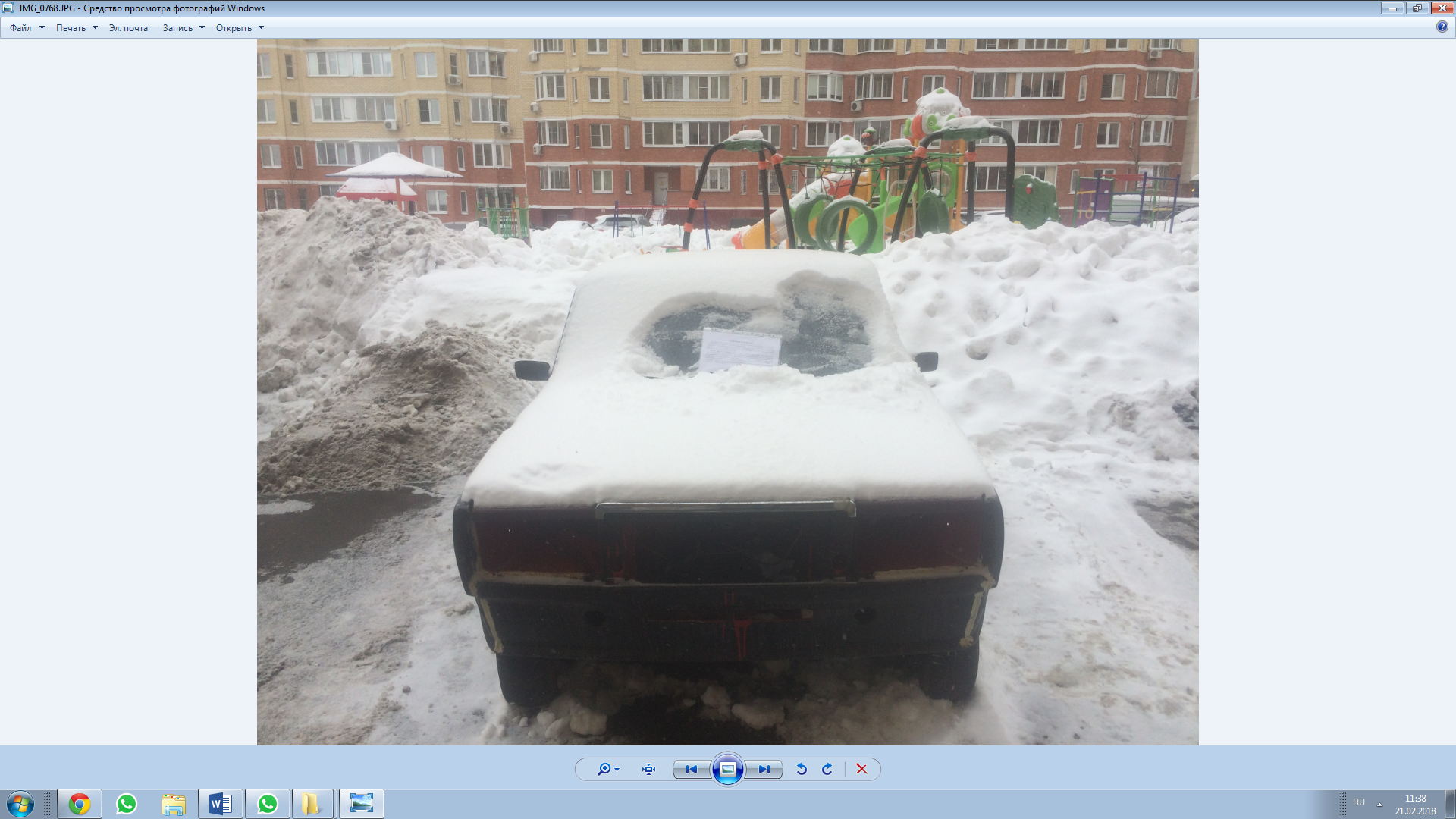 